ChecklistaBilaga till handbok 
för digital arkivering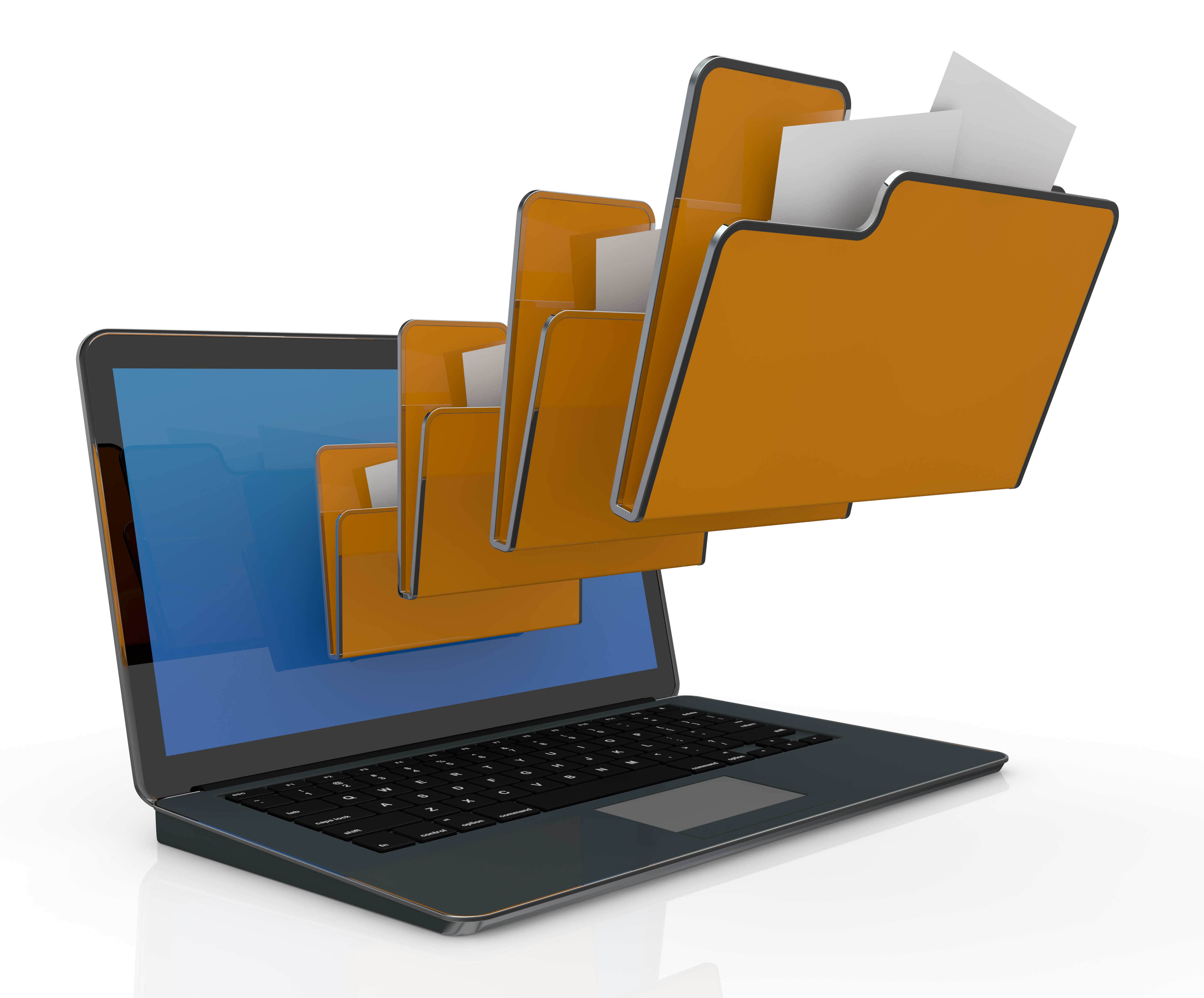 Fastställd av Linköpings stadsarkiv 2019-06-14 (dnr KS6 2019-283)Inledande textMomenten som är beskrivna i checklistan ska användas just som en checklista. För noggrannare beskrivning av de olika momenten – se Handbok för digital arkivering.Numreringen av avsnitten i denna checklista hänvisar till de kapitel i handboken som har en hänvisning till checklistan. Därför kan det uppfattas som att det är delar som saknas i checklistan.För utförligare beskrivning av de olika rollerna se kapitel 2.1 i Leveranshandbok för digital arkivering1.2 	Verksamhetens förarbete2.1 	Projektstart Mall för uppdragsbeskrivningFöljande rubriker bör finnas med:MålFörutsättningarInformationsvärdering, vad ska bevaras, gallrasInformationssäkerhetsklassningTekniska förutsättningarFormatOrganisation och kontaktpersonerProjektledare (e-administratör) KundansvarigArkivansvarigObjektledareObjektspecialisterStadsarkivetFinansieringBehovBehov av återsökning från olika roller (legala aspekter, 
verksamhet, forskning)PlanGenomförandeplan2.2.1 	Utreda och kartlägga 2.2.2 	Gallringsutredning 2.2.3 	Filformat och filnamn 2.2.4 	Leveransspecifikation2.2.5 	Integration e-arkiv och verksamhetssystem2.2.6 	MappningDetta steg kan hoppas över om verksamhetssystemet redan kan leverera informationen enligt ett befintligt metadataschema i e-arkivet.2.2.7	Kontraktsfil / Paketstruktur2.2.8	Sökvyer och visualiseringsregel2.2.9	Systemdokumentation2.2.10 	Efterföljande leveranser 3	Leveransöverenskommelse4.	Leverans5.	Godkännande och överlämnande av ansvar 
för informationen6.	 TillgängliggörandeVersionDatumUtförd avBeskrivning1.02019-06-14MDAktivitetAnsvarigKommentarUppdatering av informationshanteringsplan. Verksamhetens arkivansvarigeSamråd med StadsarkivetFastställa vilken information som ska exporteras och bevaras i e-arkivet respektive vad som kan gallras. Gallringsbegäran.Verksamhetens arkivansvarigeStadsarkivets chef/ stadsarkivarieInformationsklassning med beslut om sekretess- och GDPR-klassning Objektspecialist verksamhet Riskanalys tillsammans med säkerhetsenhetenKvalitetssäkring av informationVerksamhetsansvarig chefUppdatera förvaltningsplanObjektledareSäkerställa så att det finns referenser till sekretess- och GDPR-klassning i exportuttaget från verksamhetssystemet.Objektspecialist verksamhet Leverantören av verksamhetssystemetSäkerställa att funktion för export finns i verksamhetssystemetObjektspecialist verksamhet Leverantören av verksamhetssystemetSamråd med StadsarkivetSäkerställa att funktion för gallring finns i verksamhetssystemet.Objektspecialist verksamhet Leverantören av verksamhetssystemetTa ut testfil på hur uttaget ser ut från verksamhetssystemet.Objektspecialist verksamhet Leverantören av verksamhetssystemetSäkerställa att det finns medel för projektet.Verksamhetsansvarig chefAktivitetAnsvarigKommentarProjektledare utsesVerksamhetsansvarig chefProjektgrupp utses:- Objektspecialist verksamhet- Objektspecialist verksamhet IT - Objektspecialist verksamhet 
e-arkiv- Objektspecialist IT e-arkivProjektledaren i samråd med verksamhetens arkivansvarige och StadsarkivetEventuella övriga roller utsesProjektledaren i samråd med verksamhetens arkivansvarige och StadsarkivetÅterkoppling till objektledarenProjektledareProjektplan/Uppdragsbeskrivning med tidsplanProjektledareEv. behov av egen riskanalysSäkerhetssamordnareAktivitetAnsvarigKommentarDokumentation av information i verksamhetssystemObjektspecialist verksamhetKartläggning av information i verksamhetssystem (enligt informationsthanteringsplan)Objektspecialist verksamhetIdentifiera eventuell sekretessklassad och GDPR-klassad informationObjektspecialist verksamhetAktivitetAnsvarigKommentarIdentifiera vilken information och metadata som ska exporteras.Objektspecialist verksamhetUtreda om det finns handlingar som eventuellt inte ska arkiveras digitalt utan även fortsättningsvis ska arkiveras på papper.Objektspecialist verksamhet I samråd med StadsarkivetSäkerställa att samband och information inte går förlorat om endast ett urval av metadata ska exporteras. Objektspecialist verksamhet Utforma gallringsföreskrift på den information som inte ska exporteras och bevaras i e-arkivet.Stadsarkivets chef/ StadsarkivarieVerksamhetens arkivansvarigeAktivitetAnsvarigKommentarKartläggning av vilka filformat som finns för informationen som ska bevaras.Objektspecialist verksamhetFastställa om filformat ska konverteras och i så fall till vilket bevarandeformat. Objektspecialist verksamhet i samråd med Objektspecialist verksamhet 
e-arkivEv. beställning av en insticksmodul för filkonvertering.Verksamhetens arkivansvarige/ ProjektledareFastställa eventuella regler för hur filer får namnges.Objektspecialist verksamhet tillsammans med objektspecialist verksamhet e-arkivAktivitetAnsvarigKommentarBesluta vilket metadataschema som ska gälla i e-arkivet.Objektspecialist verksamhet e-arkivSkapa/ta fram metadataschema (vid behov om metadata-schema inte redan finns).Objektspecialist verksamhet i samråd med Objektspecialist verksamhet 
e-arkivAktivitetAnsvarigKommentarUtredning om en integration är möjlig.Objektspecialist verksamhet Leverantören av verksamhetssystemObjektspecialist IT e-arkiv Leverantören av e-arkivetKontakta LKDATA för presentation av lämpliga integrationsmotorer och tillvägagångssättObjektspecialist verksamhet AktivitetAnsvarigKommentarOm tidigare leveranser gjorts:
utreda om verksamhetssystemet uppdaterats sedan senaste leveransen till e-arkivet och om i så fall förändringar skett i metadataschemat.Objektspecialist verksamhet Objektspecialist verksamhet e-arkiv Matcha metadata från verksamhetssystem med metadataschema i e-arkivetObjektspecialist verksamhet Säkerställa att informationen är korrekt uppmärkt med metadata för sekretess och med hänvisning till lagrum.  Objektspecialist verksamhet Objektspecialist verksamhet e-arkiv Säkerställa att personuppgifter (enligt GDPR) inte förekommer i icke GDPR-klassade fält eller i filer i informationen.Objektspecialist verksamhet Vid behov använd mappning som underlag för en så kallad transformeringsregelObjektspecialist verksamhet Beställa transformeringsregel och se till att den tas framProjektledare, beställs av Formpipe alt. IT-enheten/Objektspecialist IT 
e-arkiv/KonsultAktivitetAnsvarigKommentarAnpassa FGS paketstruktur eller kontraktsfil för inleverans till e-arkivetObjektspecialist IT e-arkiv med Objektspecialist verksamhetAktivitetAnsvarigKommentarUtreda sökbehovObjektspecialist verksamhet e-arkiv samråd med Objektspecialist verksamhetUtforma sökvy i e-arkivetObjektspecialist verksamhet e-arkivUtforma resultatvy (sökträfflista) i e-arkivetObjektspecialist verksamhet e-arkivUtreda behov av ev. visualiseringsregelObjektspecialist verksamhet Objektspecialist verksamhet e-arkivEv. beställa visualiseringsregelVerksamhetens arkivansvarigeEv. utforma visualiseringsregelBeställs av Formpipe alt. IT-enheten/ Objektspecialist IT e-arkiv/KonsultAktivitetAnsvarigKommentarTa fram systemdokumentation:SystemöversiktIndatabeskrivningUtdatabeskrivning Behörighetsbeskrivning
Rutinbeskrivningar
Databeskrivningar
Ändringsbeskrivningar
Objektspecialist IT verksamhet AktivitetAnsvarigKommentarÖversyn av leveransöverenskommelseVerksamhetenJustera i befintlig leveransöverenskommelseObjektspecialist verksamhet 
e-arkivOm verksamhetssystemet har uppdaterats sedan senaste leveransen måste en översyn göras av mappningen. Infogas i leveransspecifikationens metadatastruktur.Objektspecialist verksamhet Objektspecialist verksamhet 
e-arkiv AktivitetAnsvarigKommentarBlanketten ”Arkivuppsättning”
(fylls i första gången ett verksamhetssystem ska leverera information till e-arkivet):Arkivets namnVal av metadataschemaEv. visualiseringsregelBehörigheterObjektspecialist verksamhet i samråd med Objektspecialist verksamhet e-arkivBlanketten ”Leveransöverenskommelse”:   Namn (ID)BeskrivningVal av metadataschemaAlgoritm för beräkning av kontrollsummaVal av filformat och ev. konverteringAnvändare med behörighet att arkiveraObjektspecialist verksamhet i samråd med Objektspecialist verksamhet e-arkivLeveransöverenskommelsen godkännande av Stadsarkivet som konfigurerar e-arkivets mottagningsfunktion med angivna värdenObjektspecialist verksamhet e-arkivAktivitetAnsvarigKommentarExportuttaget från verksamhetssystemet läggs på filyta där den kan hämtas upp av Stadsarkivet för leverans.Objektspecialist verksamhet i samråd med Objektspecialist IT e-arkiv   Genomföra mindre testleverans och testimport till e-arkivetObjektspecialist verksamhet i samråd med Objektspecialist verksamhet 
e-arkiv   LeveranskontrollDataintegritetFiltyp och metadatastruktur följer leveransöverenskommelsenValidering av filformatSäkerställa att leveransen är komplettObjektspecialist IT e-arkiv i samråd med Objektspecialist verksamhetFelsökning vid misslyckad leverans: åtgärd av fel samt omleveransObjektspecialist verksamhet i samråd med Objektspecialist IT e-arkiv   AktivitetAnsvarigKommentarLeveransgodkännande (ansvaret för informationen övergår nu till Stadsarkivet) Objektspecialist verksamhet e-arkiv   Verksamheten gallrar levererad information samt information som rör gallringsbeslut ur verksamhetssystem.Objektspecialist verksamhetAktivitetAnsvarigKommentarInformation tillgängliggörs via extern sökportal, integration eller för verksamheten via inloggning i e-arkivetObjektspecialist verksamhet 
e-arkiv   Diskussion med verksamheten om lämplighetMenprövning vid ev. sekretessArkivarie